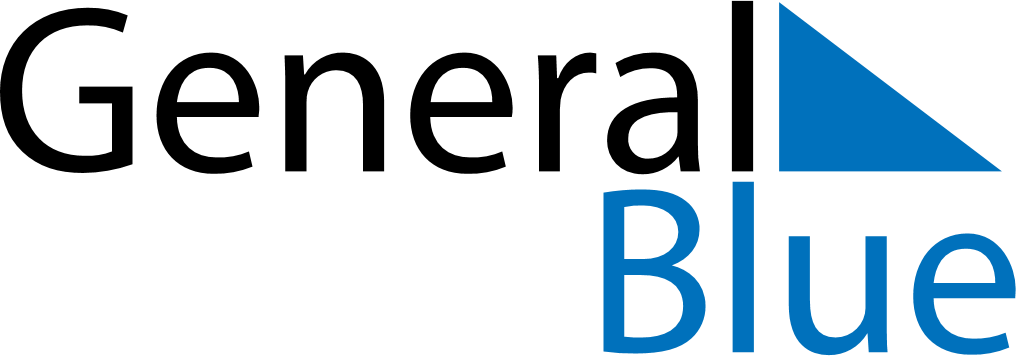 February 2027February 2027February 2027LiechtensteinLiechtensteinMONTUEWEDTHUFRISATSUN1234567Candlemas891011121314Shrove Tuesday1516171819202122232425262728